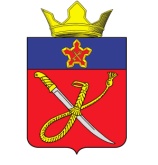 ВОЛГОГРАДСКАЯ ОБЛАСТЬ
 ГОРОДИЩЕНСКИЙ МУНИЦИПАЛЬНЫЙ РАЙОНАДМИНИСТРАЦИЯ КУЗЬМИЧЕВСКОГО СЕЛЬСКОГО ПОСЕЛЕНИЯ ПОСТАНОВЛЕНИЕот  22 августа 2022 г.                                                                                                              №86О признании в качестве нуждающихся в улучшении жилищных условий Михайловой Е.В.На основании заявления Михайловой Екатерины Владимировны, в соответствии                с пунктом 2 части первой статьи 51 Жилищного кодекса Российской Федерации, Законом Волгоградской области от 01.12.2005 № 1125 – ОД «О порядке ведения органами местного самоуправления учета граждан в качестве нуждающихся в жилых помещениях,  предоставляемых по договорам социального найма в  Волгоградской области»,  в  целях участия в муниципальной программе «Молодой семье – доступное  жилье» на  2020-2022  годы, руководствуясь Уставом Кузьмичевского сельского поселения Городищенского   муниципального  района   Волгоградской    области,  ПОСТАНОВЛЯЮ:Признать с 21.06.2021 года в качестве нуждающихся в улучшении жилищных условий гр. Михайлову Екатерину Владимировну, 20.09.1994 г.р., зарегистрированную по адресу: Волгоградская область, Городищенский р-н, п. Кузьмичи, ул. 62 Армии, д. 166, кв. 2, имеющую состав семьи:сын – Михайлов Кирилл Михайлович, 05.01.2018 г.р.;дочь – Михайлова Алиса Михайловна, 26.01.2021 г.р.Контроль за исполнением настоящего постановления оставляю за собой.Глава Кузьмичевского сельского поселения                                                      П.С. Борисенко403023, Волгоградская область Городищенский район, п. Кузьмичи, тел.(84468) 4-61-38, 4-60-40